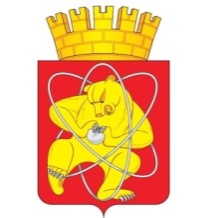 Городской округ«Закрытое административно – территориальное образование  Железногорск Красноярского края»АДМИНИСТРАЦИЯ ЗАТО г. ЖЕЛЕЗНОГОРСКПОСТАНОВЛЕНИЕ     25.12.2023                                                                                                                                               № 2656г. ЖелезногорскОб утверждении значения базовых нормативов на оказание муниципальных услуг, оказываемых муниципальными образовательными учреждениями ЗАТО Железногорск, на 2024 год и плановый период 2025 и 2026 годов        В соответствии с постановлением Администрации ЗАТО г. Железногорск от 04.12.2015 № 1995 «Об утверждении Порядка формирования муниципального задания в отношении муниципальных учреждений ЗАТО Железногорск и финансового обеспечения выполнения муниципального задания», руководствуясь Уставом ЗАТО Железногорск, ПОСТАНОВЛЯЮ:        	1. Утвердить значения базовых нормативов на оказание муниципальных услуг, оказываемых муниципальными образовательными учреждениями ЗАТО Железногорск, на 2024 год и плановый период 2025 и 2026 годов (Приложение).      	2. Отделу управления проектами и документационного, организационного обеспечения деятельности Администрации ЗАТО г. Железногорск (В.Г. Винокурова) довести до сведения населения настоящее постановление через газету «Город и горожане».      	3. Отделу общественных связей Администрации ЗАТО г. Железногорск                  (И.С. Архипова) разместить настоящее постановление на официальном сайте Администрации ЗАТО г.Железногорск в информационно-телекоммуникационной сети «Интернет».         4. Контроль над исполнением настоящего постановления возложить на исполняющего обязанности заместителя Главы ЗАТО г. Железногорск по социальным вопросам Ю.А. Грудинину.5. Настоящее постановление вступает в силу после его официального опубликования и применяется к правоотношениям, возникшим с 01.01.2024.Глава ЗАТО г. Железногорск                                                                       Д.М. Чернятин                                                                                                		                  Приложение к постановлению Администрациик постановлению АдминистрацииЗАТО г. ЖелезногорскЗАТО г. Железногорскот 25.12.2023  № 2656от 25.12.2023  № 2656Значения базовых нормативов и нормативных затрат на оказание муниципальных услуг, оказываемых  муниципальными  образовательными учреждениями ЗАТО Железногорск, на 2024 год и плановый  период 2025 и 2026 годов Значения базовых нормативов и нормативных затрат на оказание муниципальных услуг, оказываемых  муниципальными  образовательными учреждениями ЗАТО Железногорск, на 2024 год и плановый  период 2025 и 2026 годов Значения базовых нормативов и нормативных затрат на оказание муниципальных услуг, оказываемых  муниципальными  образовательными учреждениями ЗАТО Железногорск, на 2024 год и плановый  период 2025 и 2026 годов Значения базовых нормативов и нормативных затрат на оказание муниципальных услуг, оказываемых  муниципальными  образовательными учреждениями ЗАТО Железногорск, на 2024 год и плановый  период 2025 и 2026 годов Значения базовых нормативов и нормативных затрат на оказание муниципальных услуг, оказываемых  муниципальными  образовательными учреждениями ЗАТО Железногорск, на 2024 год и плановый  период 2025 и 2026 годов Значения базовых нормативов и нормативных затрат на оказание муниципальных услуг, оказываемых  муниципальными  образовательными учреждениями ЗАТО Железногорск, на 2024 год и плановый  период 2025 и 2026 годов Значения базовых нормативов и нормативных затрат на оказание муниципальных услуг, оказываемых  муниципальными  образовательными учреждениями ЗАТО Железногорск, на 2024 год и плановый  период 2025 и 2026 годов Значения базовых нормативов и нормативных затрат на оказание муниципальных услуг, оказываемых  муниципальными  образовательными учреждениями ЗАТО Железногорск, на 2024 год и плановый  период 2025 и 2026 годов Значения базовых нормативов и нормативных затрат на оказание муниципальных услуг, оказываемых  муниципальными  образовательными учреждениями ЗАТО Железногорск, на 2024 год и плановый  период 2025 и 2026 годов Наименование муниципальной услугиУникальный номер реестровой записиСодержание муниципальной услугиУсловия (формы) оказания муниципальной услугиЗначение базового нормативав том числев том числеЗначение корректирующего коэффициентаЗначение нормативных затратНаименование муниципальной услугиУникальный номер реестровой записиСодержание муниципальной услугиУсловия (формы) оказания муниципальной услугиЗначение базового нормативасумма затрат на оплату труда с начислениями на выплаты по оплате труда работников, непосредственно связанных с оказанием муниципальной услугисумма затрат на коммунальные услуги и содержание недвижимого имущества, необходимого для выполнения муниципального задания на оказание муниципальной услугиЗначение корректирующего коэффициентаЗначение нормативных затрат123456789Присмотр и уход.853211О.99.0.БВ19АА08000Дети инвалиды. От 1 года до 3 лет.Группа полного дня.25 874,850,000,00125 874,85Присмотр и уход.853211О.99.0.БВ19АА92000Дети-сироты и дети, оставшиеся без попечения родителей. От 1 года до 3 лет.Группа полного дня.25 874,840,000,00125 874,84Присмотр и уход.853211О.99.0.БВ19АА50000Физические лица за исключением льготных категорий. От 1 года до 3 лет.Группа полного дня.25 754,530,000,00125 754,53Присмотр и уход.853211О.99.0.БВ19АА14000 Дети-инвалиды. От 3 лет до 8 лет.Группа полного дня.37 311,200,000,00137 311,20Присмотр и уход.853211О.99.0.БВ19АА98000Дети-сироты и дети, оставшиеся без попечения родителей. От 3 лет до 8 лет. Группа полного дня.37 524,310,000,00137 524,31Присмотр и уход.853211О.99.0.БВ19АА56000Физические лица за исключением льготных категорий. От 3 лет до 8 лет.Группа полного дня.37 379,300,000,00137 379,30Реализация основных общеобразовательных программ дошкольного образования.801011О.99.0.БВ24ДМ62000От 1 года до 3 лет.Очная.202 483,5488 862,8225 195,391202 483,54Реализация основных общеобразовательных программ дошкольного образования.801011О.99.0.БВ24ДН82000От 3 лет до 8 лет.Очная.244 041,25130 397,8725 200,571244 041,25Реализация основных общеобразовательных программ начального общего образования.801012О.99.0.БА81АЭ92001Очная.99 144,1249 578,8912 128,86199 144,12Реализация основных общеобразовательных программ основного общего образования.802111О.99.0.БА96АЮ58001Очная.101 908,6352 344,0512 128,681101 908,63Реализация основных общеобразовательных программ среднего общего образования.802112О.99.0.ББ11АЮ58001Очная.114 657,3165 074,0012 133,301114 657,31Присмотр и уход.853211О.99.0.БВ19АБ89000Обучающиеся, за исключением детей-инвалидов и инвалидов.Группа продленного дня.11 991,0811 991,080,00111 991,08Реализация дополнительных общеразвивающих программ.804200О.99.0.ББ52АЖ48000Очная.152,0221,7446,151152,02Реализация дополнительных общеразвивающих программ.804200О.99.0.ББ52АЕ04000Техническая.Очная.186,3460,2226,451186,34Реализация дополнительных общеразвивающих программ.804200О.99.0.ББ52АЕ28000Естественнонаучная.Очная.185,7270,6630,061185,72Реализация дополнительных общеразвивающих программ.804200О.99.0.ББ52АЕ76000Художественная.Очная.186,2260,6528,501186,22Реализация дополнительных общеразвивающих программ.804200О.99.0.ББ52АЕ52000Физкультурно-спортивная.Очная.114,7736,7522,541114,77Реализация дополнительных общеразвивающих программ.854100О.99.0.ББ52БЭ28000Социально-гуманитарнаяОчная.114,8136,7622,571114,81